.Intro : 32 temps[1-8] WALK R – L – R – KICK L , WALK BACK L – R , LEFT COASTER[9-16] STEP R , TOUCH L , STEP L, TOUCH R, VINE R TOUCH L[17-24]	STEP L, TOUCH R, STEP R, TOUCH L, VINE ¼ TURN L WITH SCUFF[25-32]	JAZZ BOX, OUT – OUT, HOLD, IN – IN, KNEE/HEEL POP(finir appui sur PG)Recommençez et gardez le sourire !Source : Copperknob – Traduction : Maryloo  - contact : malouwin@hotmail.frWEBSITE :  www.line-for-fun.comI'm Free (fr)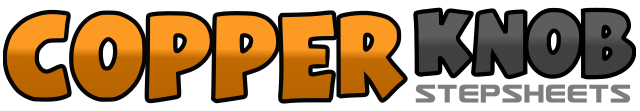 .......Count:32Wall:4Level:Débutant.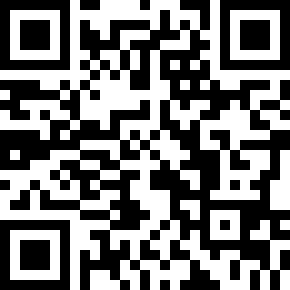 Choreographer:Raymond Sarlemijn (NL), Roy Verdonk (NL) & Jill Babinec (USA) - Mai 2017Raymond Sarlemijn (NL), Roy Verdonk (NL) & Jill Babinec (USA) - Mai 2017Raymond Sarlemijn (NL), Roy Verdonk (NL) & Jill Babinec (USA) - Mai 2017Raymond Sarlemijn (NL), Roy Verdonk (NL) & Jill Babinec (USA) - Mai 2017Raymond Sarlemijn (NL), Roy Verdonk (NL) & Jill Babinec (USA) - Mai 2017.Music:Love My Life (Adam Turner & James Hurr Remix) - Robbie WilliamsLove My Life (Adam Turner & James Hurr Remix) - Robbie WilliamsLove My Life (Adam Turner & James Hurr Remix) - Robbie WilliamsLove My Life (Adam Turner & James Hurr Remix) - Robbie WilliamsLove My Life (Adam Turner & James Hurr Remix) - Robbie Williams........1-4Marche en avant ( D.G.D.), kick PG devant5-6Marche en arrière ( G.D.)7&8PG arrière, PD à côté du PG, PG avant1-4PD côté D, touch/pointe G à côté du PD, PG côté G, touch/pointe D à côté du PG5-8PD côté D, PG derrière PD, PD côté D, touch PG à côté du PD1-4PG côté G, touch/pointe D à côté du PG, PD côté D, touch/pointe G à côté du PD5-8PG côté G, PD derrière PG,1/4 de tour à G et PG avant , scuff PD avant1-4Cross PD devant PG, PG arrière, PD côté D, PG à côté du PD&5 -6PD côté D, PG côté G ( apart), hold&7&8PD au centre, PG à côté du PD, plier les genoux et soulever et abaisser les talons